Assembly Mennonite Church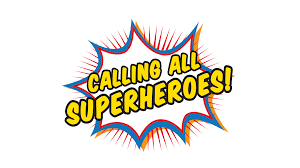         Carnival Sunday     Who Will Save Us?!      February 23, 2020Gathering and PraisingWelcome and Call to WorshipHWB 131 When in the hour of deepest needHWB 580 My life flows onPeace LampBirthday CandlesOffering our GiftsOffering HWB 12 Come, let us all unite to singChildren’s TimeHearing the Word ScriptureStoriesReflecting - MaMuse: On The 1RespondingSharing our Joys and concernsPastoral PrayerHWB 557 O God, in restless livingSendingIntroduction of visitorsAnnouncementsHWB 307 Will you let me be your servant BenedictionOn the pieces of colored paper, you may answer the question associated with that color, and place it in the box. Yellow: What do you need to be saved from?Orange:  What did you think would save you, but didn't?Pink:  When did you find help coming from an unexpected place?Join us Second Hour for Carnival Activities! Start out with coffee and donuts, and then participate in Bible Charades, work on a puzzle, spend time in the art and reflection space in the north part of the multipurpose space, or embark on a self-guided scavenger hunt!Worship Participants Worship leader: Lydia Miller, Song leader: Nate Osborne, Storytellers: Jep Hostetler, Elisa Zwier, Carmen Horst, Children’s Time: Aaron Sawatsky Kingsley and Kyle Schlabach.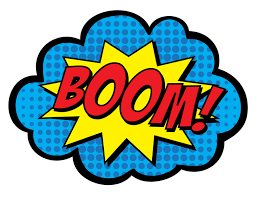 First time visitor? WELCOME! We are glad you are worshiping with us today, Carnival Sunday! This is NOT a normal Sunday. To learn more about Assembly (under some of its normal conditions), sign the register on the lectern in the gathering space and pick up a yellow Q&A sheet about the congregation. If you have questions, look for a pink sheet explaining more about today’s service. Unfortunately, the donuts during 2nd hour are a “Carnival only” thing. So enjoy! For our gluten free friends, look for the 2 dozen GF donuts from Maple City Market. We do hope to see you again soon! 